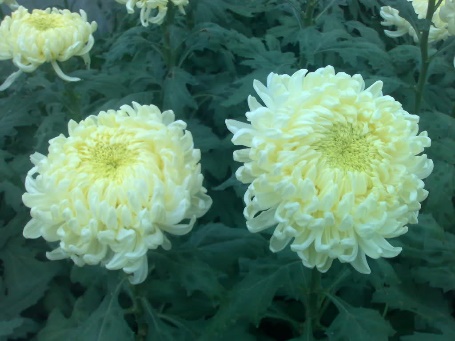 PRIBOR:1. BIJELI PAPIR2. CRNI PAPIR3. ZELENI PAPIR4. ŠKARE5. LJEPILO1. IZ BIJELOG PAPIRA IZREŽI TRAKICE PREMA ŠABLONI:2. ZALIJEPI TRAKICE U OBLIKU CVIJETA NA CRNI PAPIR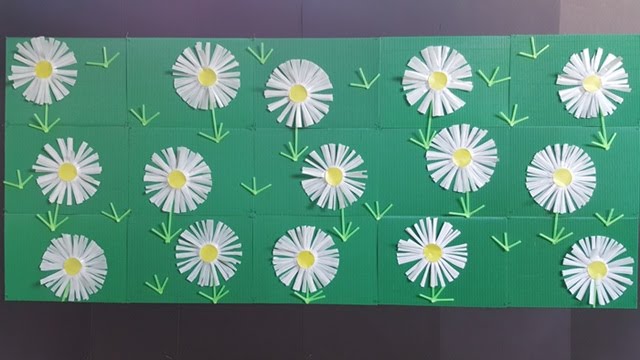 3. IZ ZELENOG PAPIRA IZREŽI STABLJIKU I LISTOVE